ПРОФЕСИОНАЛНА ГИМНАЗИЯ ПО ХРАНИТЕЛНИ ТЕХНОЛОГИИ И ТЕХНИКА – ГР. ПЛОВДИВ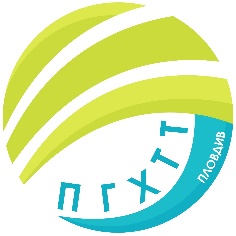 гр. Пловдив 4003, бул. „Васил Априлов” № 156, Директор: 032/95-28-38, Секретар: 032/95-50-18, e- mail: pghtt_plov@pghtt.net, http://pghtt.net/ГРАФИКЗА ПРОВЕЖДАНЕ НА ТРЕТА ДОПЪЛНИТЕЛНАПОПРАВИТЕЛНА СЕСИЯ ЗА УЧЕБНАТА 2021/2022 г.инж. Людмила ГанчеваДиректор на ПГ по хранителни технологии и техника –ПловдивДата/ Ден от седмицатаНачален часУчебни предметиМясто26.09.2022 г.Понеделник14.30 ч.Биология и здравно образование – IХ клас24 каб.26.09.2022 г.Понеделник14.30 ч.Физика и астрономия – IХ клас24 каб.26.09.2022 г.Понеделник14.30 ч.Химия и опазване на околната среда – Х клас24 каб.